Artículo: Grupos y estrategias para la defensa biocultural del territorio en Felipe Carrillo Puerto, Quintana RooImágenes y cuadrosIlustración 1 Comunidades de estudio: Betania, Laguna Kaná y YoactúnPágina #6 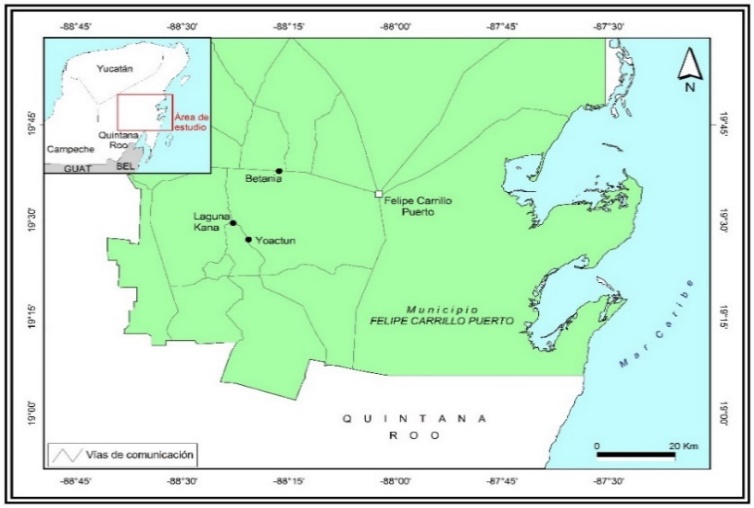 Fuente: Holger Weissenberger, Laboratorio de Análisis de Información Geográfica y Estadística de El Colegio de la Frontera Sur (Ecosur) Unidad Chetumal. 2019.Cuadro 1 Sujetos de investigaciónPágina #10Fuente: Elaboración propia a partir de trabajo de campo, 2019.Ilustración 2 Desgranando el maízPágina #14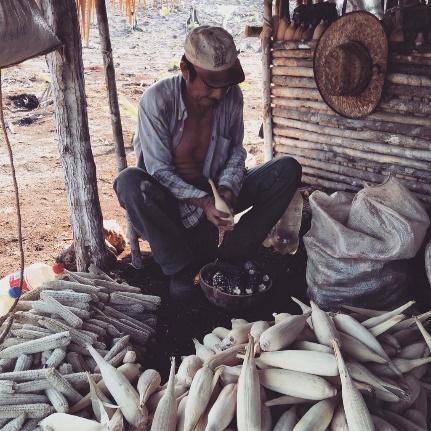 Fuente: Trabajo de campo, 2019Cuadro 2 Estrategias para la defensa biocultural de los territoriosPágina #18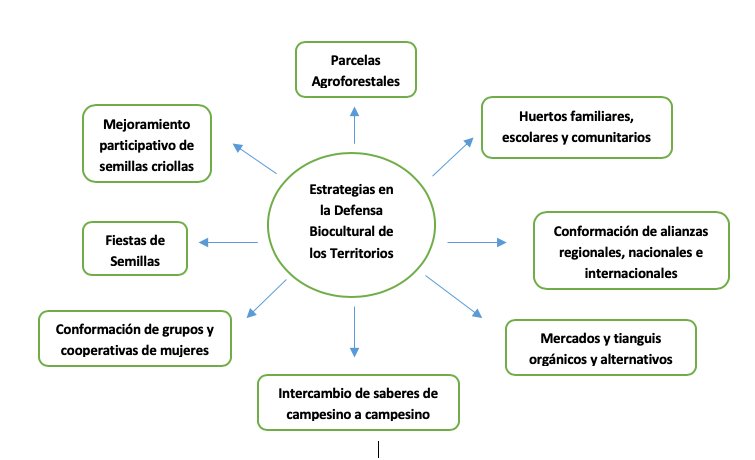 Fuente: Elaboración propia a partir de trabajo de campo, 2019Ilustración 3 Ritualidad en Fiesta de Semillas San Juan Bautista, CampechePágina #22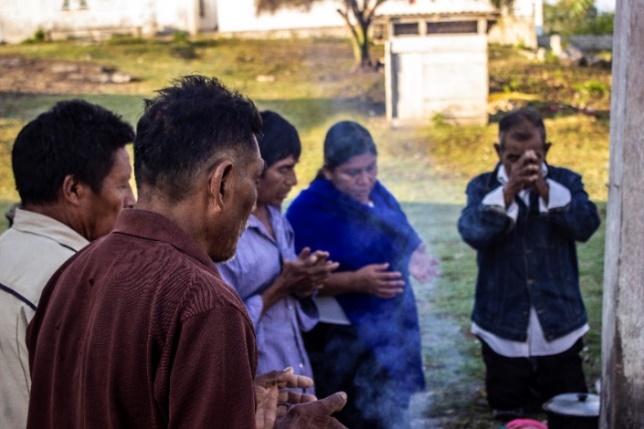 Fuente: Trabajo de campo, 2019Actores Organización / OrigenEstrategias e interesesCampesinos y familias productorasConsejo Regional Indígena Popular de Xpujil (CRIPX) (Campeche)Ka Kuxtal Múch Meyaj AC (Campeche)Desarrollo Económico y Social de los Mexicanos Indígenas (DESMI AC) (Chiapas)U´yool ché AC (Quintana Roo)Misioneros AC (Yucatán)La Vía Campesina (Internacional)Defensa del territorio, preservación y diversificación de la milpa maya. Participación en Fiestas de Semillas, transmisión de saberes campesinos, intercambio de semillas, incorporación de prácticas agroecológicasPromotores comunitariosBetania, Q Roo. U´yool ché ACPeto, Yuc. Misioneros ACDzulá, Q Roo. U´yool ché ACYoactún, Q Roo. U´yool ché ACLaguna Kaná, Q Roo. U´yool ché ACXpichil, Q Roo. U´yool ché ACSan Cristóbal de las Casas, DESMI ACIncorporación de prácticas sustentables y agroecológicas en huertos, milpas y parcelas; obstáculos, tensiones, contradicciones, potencialidades, beneficiosRepresentante legal, socios y colaboradoresU´yool ché AC,Felipe Carrillo Puerto, Quintana RooAcompañamiento en la implementación de prácticas agroecológicas, conformación de la AC, retos, logros, potencialidades, alianzasAutoridades locales (comisarios y delegados)Betania, Q RooLaguna Kaná, Q RooYoactún, Q RooOrganización política en los ejidos, actividades productivas, población, programas de gobiernoIngenieros forestales Unión Nacional de Organizaciones Regionales Campesinas UNORCA,Felipe Carrillo Puerto, Quintana RooImplementación de programas de ordenamiento territorial y Sembrando Vida